Title: Updating the Bylaws and ConstitutionWhereas, the Bylaws and Constitution of the Stout Student Association needs to be updated;Whereas, the Bylaws and the Constitution of the Stout Student Association are living documents and should reflect modern standards and modern practices;Be it therefore resolved, we, the U.S.S. of the S.S.A. approve the Bylaw and Constitution edits brought forward by the Governing Documents Special Committee.Date acted upon: April 15, 2020Action: PASSEDVote:  24 – 0 – 0 (Yeas-Nays-Abstentions)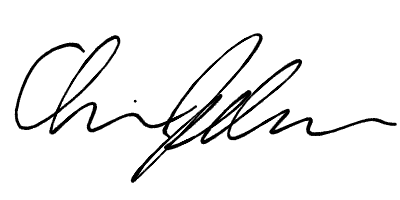 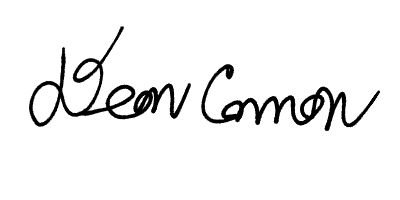   	______________________		    	______________________ Deon Canon President Stout Student Association Chris Johnson Vice-President Stout Student Association